Housing & Support 
Assessment 		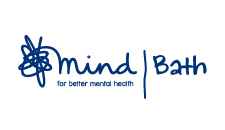 ASSESSMENT OUTCOMEDate of AssessmentAssessment Completed byProject NameCLIENT INFORMATIONCLIENT INFORMATIONFirst NameLast nameOther names/ nicknameTelephone NumberEmailCurrent AddressEmergency Contact (N.O.K)Referrer NameReferrer telephone numberReferrer emailRelationship to clientGP DetailsCare Coordinator DetailsPsychiatrist DetailsIs there an existing Care Plan?DEMOGRAPHICSDEMOGRAPHICSDEMOGRAPHICSDEMOGRAPHICSDEMOGRAPHICSDate of BirthNationalityPreferred LanguageGenderMaleFemaleTransOtherPreferred PronounEthnicitySexualityACCOMODATION HISTORYACCOMODATION HISTORYAddress History (past 5 years)Social Housing Register NumberLocal Authority for Local ConnectionAre you Currently Homeless or at Risk of Homelessness?Homelessness application submitted?Reason for end of accommodationHistory of eviction?History of warnings ASB?Do you have outstanding rent arrears? (provide details)MENTAL HEALTH AND WELLBEINGMENTAL HEALTH AND WELLBEINGDo you have a clinical diagnosis?Do you suspect that you have conditions that are undiagnosed?Prescribed medicationsHow do you manage your mental health needs?What other mental health support might you benefit from?History of suicide/attemptsHistory of self harming behavioursPHYSICAL HEALTH & WELLBEINGPHYSICAL HEALTH & WELLBEINGRegistered Disabled?Diagnosed conditions?Do you suspect that you have conditions that are undiagnosed?How do you manage your physical health needs?Prescribed MedicationsWhat other physical health support might you benefit from?Diagnosis of learning difficulty, learning disability or neurological conditionAdaptations requiredFAMILY, RELATIONSHIPS & SUPPORT NETWORKSFAMILY, RELATIONSHIPS & SUPPORT NETWORKSWho are the most important people in your life?Do you have other people who support you? (i.e. professionals and services)Do you have any children? Where do they live?Do you have cultural, religious and community interests?Other Social & recreational interests?What other support might you benefit from?Do you have any disputes or problems with anyone?OFFENDING AND ANTISOCIAL BEHAVIOUROFFENDING AND ANTISOCIAL BEHAVIOURHistory of Offending/criminal charges/convictionsDetails of probation order/suspended sentence/ pending court appearancesName & details of probation officerHistory of complaints regarding ASBDo you need any support to avoid future offending?INDEPENDENT LIVINGINDEPENDENT LIVINGINDEPENDENT LIVINGINDEPENDENT LIVINGCurrent income including any benefitsTypeUC(incl LCFW?)JSAPIPOther IncomeAmountFrequencyOutstanding debts (including rent arrears)Amount owedTo WhomPayment plan?Support needed with domestic tasks, cooking /cleaning etc?Support needed traveling in the local area?Support needed with personal admin/reading letters etc?MEANINGFUL USE OF TIMEMEANINGFUL USE OF TIMECurrent employment statusEducation HistoryWould you like support accessing education, training and employment?Hobbies and interestsSTAYING SAFESTAYING SAFESTAYING SAFESTAYING SAFEHistory of violence to othersHistory of ArsonHistory of being a victim of violence/exploitationHistory of substance/alcohol misuse TypeFrequencyLast used History of overdoseEngagement with drug & alcohol servicesHistory of cessation of contactGOALS & EXPECTATIONSGOALS & EXPECTATIONSWhat do you hope to gain from the support & accommodation?What challenges might you face in reaching those goals?What options will you have if you are not offered this accommodation?Any Questions?Placement offeredPlacement not offeredRecommendations